التمرين الأول : أتمم الجدول بوضع الأعداد المناسبة :		.التمرين الثاني : ( 2 ن ) بإستعمال الكوس أرسم المستقيم  (D) حيث يكون عموديا على المستقيم (C)أتمم ما يلي :المستقيم (A)........................المستقيم  (B)  المستقيم( D)……................المستقيم ( C)التمرين الثالث: :رتب الأعداد التالية ترتيبا تنازليا ثم صنفها حسب الجدول : 6531 – 7842 – 8004 – 9029 – 6898.........-.......... - ......... - .......... - ...........الوضعية الإدماجية :تسلم وسيم من أمه 150 د ينار ومن أبيه ضعف ذلك المبلغ كم أصبح لديه ؟اشترى كرة ثمنها 170 ديناراكم دينارا بقي له ؟.................................................					......................................................................................					........................................................................................					.............................................................................................				.......................................بالتوفيق إن شاء اللهالتمرين الأول : لون البطاقات التي تحمل مجموعا يساوي 10001 + 999		400 + 540		100 + 990		3 + 987		650 + 350 التمرين الثاني :أكتب الجدول التالي y   :أكمل الجدول االتالي :التمرين الثالث : رتب الأعداد التالية ترتيبا تنازليا : 7900     -   1112    -   5001   -    7894    -    1098.................................................................................................................الوضعية الإدماجية :المسافة بين منزل عمر و المدرسة 563 مترا إذ كان عمر ينتقل في الفترة الصباحية مترين ، مرة ذهابا و مرة إيابا .كم مترا يقطعه في الفترة الصباحية ؟كم مترا يقطعه إذا كان يدرس صباحا و مساءا ؟العملية 						الجواب 	.....................................................................		....................................................................................................................		.....................................................................................................................		....................................................................................................................		....................................................................................................................		.....................................................................................................................		...............................................التمرين الأول : إقرأ التوقيت و أرسم عقارب الساعة 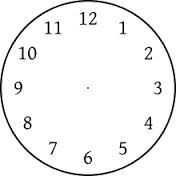 25  : 03			 15 : 08			 35 : 10			   45 : 05التمرين الثاني : أنجز العمليات التالية : ( 5 ن )	4894					8632					547	3217	+				3536 -				4     *				=					 =					=التمرين الثالث : تسلم رضا من أمه 150 دينارا ، ومن أبيه ضعف ما تسلمه من أمه .ما هو المبلغ الذي أعطاه الأب لرضا ؟ ماهو المبلغ الكلي الذي ضار عنده ؟التمرين الرابع : قيس طول القطع المستقيمة و املاء الجدول( 1.5 ن )إقلب الصفحة......../.........الوضعية الإدماجية  : قصدت خديجة المكتبة و معها 1000 دينارا ، اشترت 3 كراسات ثمن الكراس الواحد 30 دينارا و مقلمة ب 80 دينارا ومحفظة ب 650 دينارا .ما هو الثمن الكلي للمشتريات ؟ ابحث عن المبلغ الذي بقي معها ؟و الله و لي التوفيقالتمرين الأول : أوجد كل الأعداد المنتهية بصفرين (00) و المحصورة بين 2199 و 2499 : ............................................................................................................................. التمرين الثاني :  أحول إلى الوحدة المطلوبة :1 L =…………………CL1000 ML =…………………..L1000 ML + 100 CL = ……………………….L التمرين الثالث : أرسم زاوية قائمة  باستعمال الكوس ثم لونها .التمرين الرابع : ( 2.5 ن ) ضع العدد المناسب مكان  كل نقطة :.الوضعية الإدماجية  : اشترى  أسامة 9 أوراق رسم بسعر 5 دنانير للوحدة و 5 أوراق ألوان لاصقة بسعر 8 دنانير للوحدة سلم لصاحب المكتبة 200 دينار كم دينارا بقي لأسامة ؟ بالتوفيق إن شاء الله التمرين الأول : أضع العلامة (X ) في الخانات المناسبة : علبة حليب مجففة 500 			غرام					كيلو غرامديك 3 					غرام 					كيلو غرامكبش 40 					غرام 					كيلو غرامتفاحة 120					غرام 					كيلو غرامالتمرين الثاني :  أضع الرمز المناسب  <  ،    =     ،      >  مكان النقط التمرين  الثالث :  أكمل ما يلي :نصف العدد 16 هو العدد 					ضعف العدد 7 هو العدد .............	نصف العدد 18 هو العدد 					4 أسابيع =...................يوما نصف العدد 4 هو العدد 					يوم الأحد = .................ساعة الوضعية الإدماجية عند مصطفى 876دج ، اشترى منها سروالا ب 430 دج كم دينارا بقي لمصطفى ؟ التمرين الأول : أنجز العمليات التالية : 2786			2351			 500+300 + 80			  400+500 + 302124			1249		=			=التمرين الثاني : التمرين الثالث استعمل الأرقام 1 ، 8 ، 5 ، 3  فقط أكتب أصغر عدد يتكون من 4 أرقام و اكبر عدد يتكون من 4 أرقام أصغر عدد هو : .........................		- أكبر عدد هو ..........................الوضعية الإدماجية : لفلاح 1360 من البطاطا ، باع في الصباح 560 وباع في المساء 450 كم كيلوغرام باع الفلاح في اليوم ؟ كم كيلوغراما بقي للفلاح ؟ التمرين الأول لاحظ الأشكال ثم أجب الشكل الأول : عدد الأضلاع ......................، عدد الرؤوس ...............هو ..................الشكل الثاني  :عدد الأضلاع ......................، عدد الرؤوس ...............هو ..................الشكل الثالث : عدد الأضلاع ......................، عدد الرؤوس ...............هو ..................الشكل الرابع :عدد الأضلاع ......................، عدد الرؤوس ...............هو .................التمرين الثاني اكمل بما يناسب في الأسبوع ..................... أيام في شهر أفريل .......................يوما في السنة .............................شهرا في السنة ............................فصول التمرين الثالث : ضع الأعداد فيمكانها  										.   + ( 8 x . ) = 52										. + ( 3 x .  ) = 26										. + ( 7 x . ) = 22 										. + ( . x . ) =  19الوصعية الإدماجية  اشترى المعلم 12 قصة ب 20 دينارا للقصة الواحدة و 7 كراريس ب 30 دينارا للكراس الواحد .ما هو ثمن القصص؟ما هو ثمن الكراريس ؟ما هو ثمن الكراريس ؟أعطى الأب للمكتبي 400 دينارا كم دينارا يرجع له المكتبي للأب ؟فكك الاعداد التالية : 6780  = ( …………x……)  +( ……….x……. )+(……..x……)2032 = ………………………………………………………..1900 = ………………………………………………………..اشترى علي سروالا و قميصا ب 3256 دينارا مثل هذا المبلغ بالق'طاع و الأوراق النقدية ................................................................................................................................................................................................................................................................................................... حول إلى الوحدة المطلوبة 7 kg =………..g		 200 g = ……….kg , 		6500 g = ……….kg ……..g أكمل الشريط العددي أنجز العمليات التالية عموديا :5900 + 2700    ،		3040 + 8700	،	4370 – 6960مسألة : يملك أحمد 570 دينارا ، اشترى أوراق رسم ب 50 دينار و أقلام ب 35 دينار .كم دينار بقي عنده ؟التمرين الأول أنجز العمليات التالية 47				123				27				6336	X			25	X			6	X			3 X       	 	=				=				=				=التمرين الثاني رتب التواريخ  التالية من الأول إلى الآخر 5 جويلية 1962   /   11 ديسمبر 1960     / 1 نوفمبر 1954    /    17 أكتوبر 1960 20 أوت 1955     /      18 فيفري   1965التمرين الثالث :  حول إلى الوحدة المطلوبة 500 g + 1 kg 200g = …………………….g1 dam + 90 m = ………………………..hm41  +  5 hl =…………………………..l210 m 10 dam = ……………………..hm ………………….mالوصعية الإدماجية  : ارسم مربع طول صلعه 5 سم لفلاح حديقة فيها 13 صفا من الأشجار المثمرة في كل صف 35 شجرة أحسب عدد الأشجار في هذه الحديقة ؟أنتجت له كل شجيرة 12 كيلوغرام من الثمار أحسب وزن الثمار؟بتع الكيلوغرام الواحد بـ 45 دينار . ماهو ثمن كل الثمار ؟التمرين الأول : لاحظ ثم أكمل الشريط العددي :التمرين الثاني : حوط على المرتبة المطلوبة في الأعداد التالية :مرتبة العشرات في العدد : 1058مرتبة الآلاف في العدد : 6540 مرتبة الآحاد : 9802مرتبة المئات في العدد : 3457التمرين الثالث : إليك العدد التالي 4658 و أتمم الجدول التمرين الرابع : ضع رمز المقارنة المناسبة مكان كل نقطة : ( < ، > ، = )1350     .    2523					700       .       2508010     .     8100				2918     .      2338240       .     48					9999     .      999الوضعية الإدماجية :اشترى معلم التلاميذ 16 قصة ثمن القصة الواحدة 45 دينار 		ما هو ثمن القصص؟		دفع المعلم 400 دينارا و باقي المبلغ جمعه التلاميذ .		بكم شارك التلاميذ ؟التمرين الأول : ألاحظ و أكمل كتابة سلسلة الأعداد ألف وخمسمائة و واحد و ثلاثون :..............................ثمانية آلاف و ثماتية :..............................................سبعة آلاف ومائة و عشرون .....................................التمرين الرابع : أضع رمز المقارنة المناسبة مكان نقطة : <  أو  >2352        .       3523				990        .       99099010        .       9100				7500      .       70051300        .       1400				التمرين الثالث : إملاء الفراغات بالأعداد المناسبة :....................= 5 + ( 10 x  2  )  +  (  100  x  7  )  +  (  1000 x  4  )....................= 9 + ( 10 x  9  )  +  (  100  x  9  )  +  (  1000 x  9  )....................= ( 10 x  8  )  +  (  1000  x  5  )  ....................= 2 + ( 100 x  3  )  +  (  1000  x  1  )  الوضعية الإدماجية :اشترى الأب ليلة العيد بدلة لخليل بـ 1200 دج و قميصا بـ 650 دج و حداء بـ 850 دج  - كم دينارا يدفع الأب للتاجر ؟ أعطى الأب للتاجر مبلغا قدره 3000 دج كم يرجع التاجر للأب ؟1- انجز العمليات التالية : 832			265			5782			6230			4753321-			153-			1219	+		827	+		1530+..........=	       .........=		.........=		..........=		..........=2- افكك الاعداد حسب المثال التالي : 1962 = (1 x 1000) + (9 x 100) + (6 x 10)+ 25213 = (  .  x   .  ) + (   .    x  .  )+  (   .   x    .  )+  .420 = ( .    x    . )   +  (  .   x  .  )+  .3– أقارن بوضع ( >  ،  <  ،  = ):4285		.	4285					2008		.	13568100		.	3451					2338		.	29184- أمثل العدد 2345 على المعداد و أكتبه بالحروف : ................................................................										آ	  ع	     م	      آلافالوضعية الإدماجية :عند أحمد 160 دينارا ، اشترى منها كراسة بـ 30 دينار و سيالة بـ 20 دينارا ما هو ثمن الكراسة و السيالة ؟م هو المبلغ الذي بقي عند أحمد ؟ ( مثل المبلغ المتبقي بالرسمالتمرين الأول : انجز العمليات التالية 246		 	485			203			415	2	x		6	x		23	x		35   x	=			=			=			=التمرين الثاني : أكمل بما يناسب 1 ساعة =..............دقيقة 				30 يوم =.........................1 يوم = ...............ساعة				365 يوما=..........................			1000 cm =…………….				1 kg = …………gالتمرين الثالث : لاحظ الشكل و أكمل عدد مربعات الشكل هو عدد مثبثات الشكل هو الوضعية الإدماجية :اشترى أبي من السوق  kg 6   طماطم بسعرDA 85 للكيلو غرام وkg 8 بطاطا بسعرDA  45  للكيلو غرام وحبة بطيخ أعطى للبائع ورقة نقدية من فئة 1000 دينارا أحسب ثمن الطماطم ثم ثمن البطاطا أحسب ثمن حبة البطيخ التمرين الأول : أنجز العمليات التالية :9462				3900				624				1976395	-			6238	+			6	 x			4 	xالتمرين الثاني : حول إلى الوحدة المطلوبة 4ساعة = ....................دقيقة 2650 g =…………………kg =………..g500 cm =……………..m1 m 15 cm = ………………..cm  إستلم تاجر 36 صندوقا من المشروبات الغازية بكل صندوق 8 زجاجات كم زجاجة استلم التاجر؟ باع التاجر 199  زجاجة  - كم زجاجة بقيت عنده ؟التمرين الثالث : لا حظ الشكل جيدا ثم أجب بـ ( ص) أو (خ)          									C			A(AB ) يوازي (CD )(AB ) يعامد (CD)         D	Bالتمرين الأول : فكك  العدد باستعمال عملية الجمع ( +) و الضرب (x) 1954 = 1 x 1000 + 9 x 100 + 5 x 10 + 42007 = ….x .…+…. x ..…+ x…...+…..655 = ….x….+….x…+…63 =…x…+….السؤال الثاني : أكمل الجدول التالي ؟السؤال الثالث : ( 1.5 نقاط) أنجز العمليات التالية :7298					5475				938721	+				858	+			915	+	=					=				=السؤال الرابع : ( 1.5 نقاط) رتب الأعداد الآتية ترتيبا تصاعديا : 1000  -   8100   -  6000   -   3100  -   4300  -   9300.............................................................................................................الوضعية الأدماجية : أنتج صاحب معصرة تقليدية للزيت في الأول 4986 زيتا و في الشهر الثاني 4800 لترا من الزيت .أحسب مجموع ما انتجه من الزيت في الشهرين احيب الفرق بين إنتاجه في الشهرين ؟التمرين الأول : أنجز العمليات التالية : 6543				5634			7423				68401564	+			2475	+		2545	-			2463-	=				=			=				=التمرين الثاني : أكتب الأعداد التالية بالحروف 9428           .......................................................................................................6511            .......................................................................................................3023            ..........................................................................................................5403            .........................................................................................................التمرين الثالث : ضع الرمز المناسب مكان النقط ( >  ،<  ، = ) (2ن)6446		.	5612					9835		.	9835	.	7526					3548		.	3543الوضعية الإدماجية :عنجما إقترب عيد الفطر المبارك ذهب علي مع أبيه إلى السوق لشراء ملابس العيد ، فإشترى له قميصا بـ 1565دج وسروالا بـ 2400 دج ، وحذاءا بـ 1850 دج ، فأعطى للبائع ثلاثة أوراق نقدية من فئة 2000 دج ماهو المبلغ الذي صرفه الأب ؟كم يرجع له البائع ؟التمرين الأول :أكتب العدد المناسب مكان النقط   				 .................+ 700	............+ 600			       1000        			...............+900      					 100+..................+400					التمرين الثاني : اكتشف الأسس ثم أكمل الكتابة على الشريط التمرين الثالث : انجز العمليات التالية : 8251			7390			5634			9637			2789676	+		1828	+		3606	-		4147	-		154	-		=			=			=			=			=الوضعية الإدماجية :في حصالة نسرين 1637 دج زادها أبوها 350 دج وزادتها أمها 140 دج  كم صار عند نصرين ؟اشترت لعبة بـ 127 دج . كم دينارا بقي في حصالتها ؟  التمرين الأول : *اختارو أضع عددا محصورا بين العددين :540 >...........>534 		190 <.............<200		1700 > ..............>1650التمرين الثاني : *انجز العمليات التالية :2485					1652					88951609	+				438	-				4367	- 		=					=					=التمرين الثالث : فكك كل الأعداد من العددين بكيفيتين مختلفتين :6197= ……….+…………….+…………..6197=(……x…..) + (…….x……) + (…….x…..) +……9802=……..+………+……..9802= (………x…….) + (…….x……..) + (………x………) +……..الوضعية الإدماجية :تملك سلمى 2260 دينارا ، اشترى منها حذاء بـ 840 دينارا ، و لعبة بـ 217 دينارا كم دينارا دفعت سلمى ؟كم دينارا بقي لها ؟التمرين الأول : فكك العدد باستعمال عملية الجمع (+) و الضرب(x)1954 = 1 x 1000+9x100+5x4+1002007 =……x….+……x….+…..x…..+…….6555 = …….x….+……x…..+……..63 = ……x…..+……9999 = …….x…..+……x……+……x……+……التمرين الثاني اقرأ العدد ثم أكتبه بالحروف ثم أحدد ماذا يمثل الرقم 3 في كل عدد التمرين الثالث :اقارن بين كل الأعداد بوضع رمز المقارنة المناسب ( >  ،<  ، = )3698..............60002156..............38907985.............59857140.............7140الوضعية الإدماجية :أنتج صاحب معصرة تقليدية للزيت في الشهر الأول 4986 لترا زيتا في الشهر الثاني 4800 لترا من الزيت أحسب مجموع ما أنتجه من الزيت في الشهرين ؟أحسب الفرق بين إنتاجه ف الشهرين ؟أعداد زوجيةأعداد فردية......................................................................................................5 + 60 + 800 + 1000 =..................ألف وثمــانمئـــة وخمسة وستـــــــون .      +   ..     +  ....     =   7076......................................................      +  ..      + ...       = ..............تسعــــــــــة آلاف و إثنـــــــانالطولالقطعةCm  .....................[ O C ]Cm ......................[ O A ]Cm ........................[ O B ]854   ....    800 + 50 + 4 9+ 700 + 50     ....  967600    +   50   +  8  ....   8  +  70  +   600 2  +  60  +  700     .....   4  +  40  +  500عين النقطتين ( 3،1)     ( 6 ، 7) عين النقطة  بحيث تكون على استقامة مع ....................................................................12901260..........................................................17001600عدد الوحداتعدد العشراتعدد المئاتعدد الآلافالعددرقم الأحادعدد الأحادرقم المئاتعدد المئات رقم الآلافعدد الآلاف4862................................................................132012151310العدد بالأرقامالعدد بالحروفيمثل العدد 3 مرتبة4325350010239306